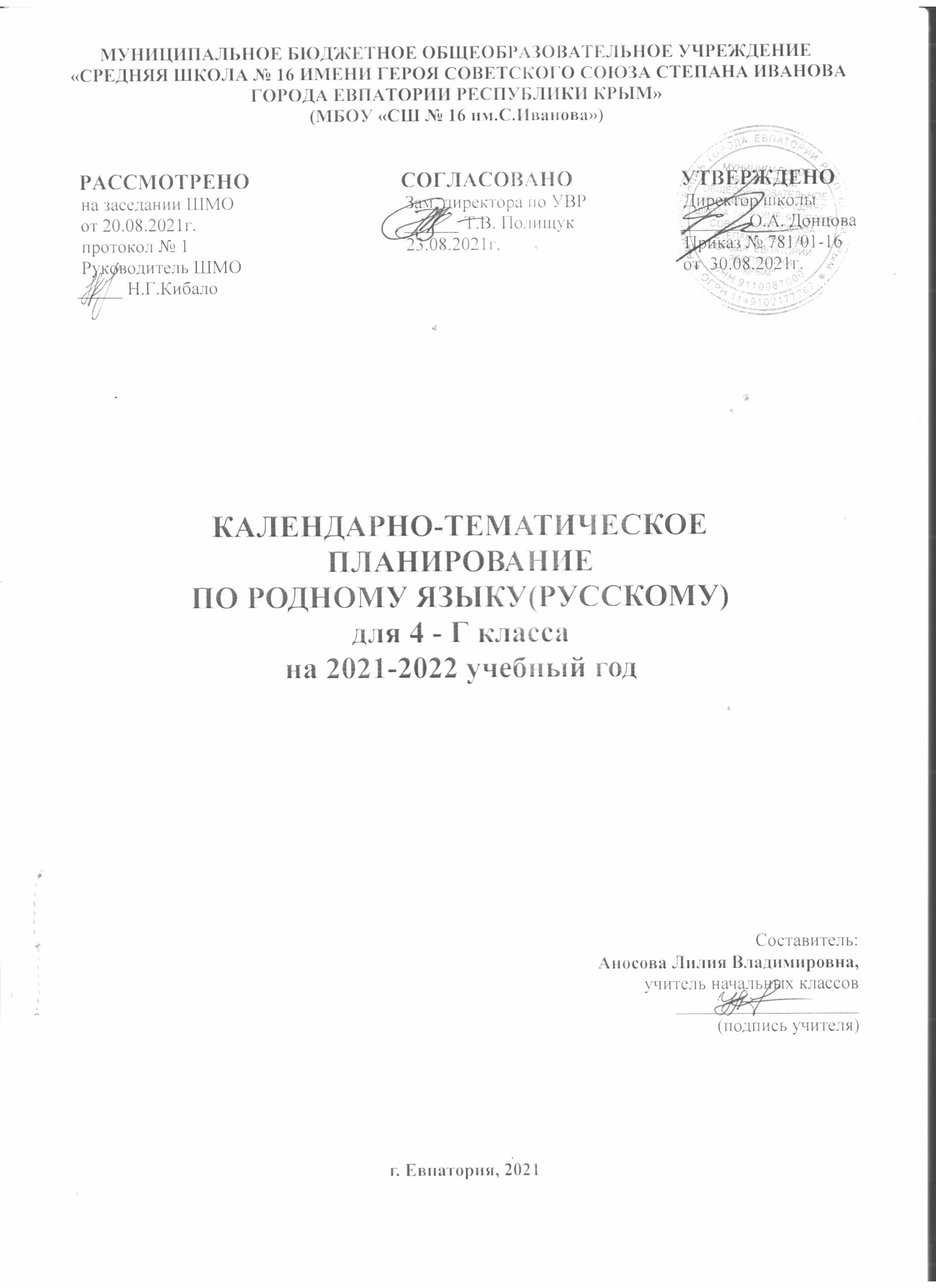 Календарно-тематическое планирование4 класс25.05№ п/п№ п/пДатаДатаТема урокапланфактпланфактТема урока1. Русский язык: прошлое и настоящее. (12 ч.)1. Русский язык: прошлое и настоящее. (12 ч.)1. Русский язык: прошлое и настоящее. (12 ч.)1. Русский язык: прошлое и настоящее. (12 ч.)1. Русский язык: прошлое и настоящее. (12 ч.)101.09Не стыдно не знать, стыдно не учиться.208.09Пословицы, поговорки, фразеологизмы об учении.315.09Вся семья вместе, так и душа на месте.422.09Слова, называющие родственные отношения.529.09Красна сказка складом, а песня – ладом.606.10Пословицы, поговорки о качествах, чувствах людей.713.10Красное словцо не ложь.820.10Пословицы, поговорки и фразеологизмы из языков народов России и мира.927.10Язык языку весть подает. Этимология. Этимологический словарь.1010.11Заимствованные слова. Словарь иностранных слов.1117.11Сведения из истории языка и культуры.1224.11Представление результатов проектных заданийЯзык в действии.(6ч.)Язык в действии.(6ч.)Язык в действии.(6ч.)Язык в действии.(6ч.)Язык в действии.(6ч.)1301.12Трудно ли образовывать формы глагола?1408.12Трудно ли образовывать формы глагола? Рубрика «Важная информация».1515.12Можно ли об одном и том же сказать по-разному?1622.12Как правильно произносить слова. Синонимические замены.1729.12Как и когда появились знаки препинания?1812.01История возникновения и функции знаков препинания.Секреты речи и текста. (12 ч.)Секреты речи и текста. (12 ч.)Секреты речи и текста. (12 ч.)Секреты речи и текста. (12 ч.)Секреты речи и текста. (12 ч.)1919.01Задаем вопросы в диалоге.2026.01Задаем вопросы в диалоге. Рубрика «Важная информация».2102.02Учимся передавать в заголовке тему или основную мысль текста.2209.02Учимся передавать в заголовке тему или основную мысль текста. Подбор заголовков к текстам.2316.02Учимся передавать в заголовке тему или основную мысль текста. Закрепление.2402.03Учимся составлять план текста.2509.03Учимся составлять план текста. Виды плана.2616.03Учимся составлять план текста.Закрепление.2730.03Учимся пересказывать текст.2806.04Учимся пересказывать текст. Пересказ текста с изменением лица.2913.04Учимся оценивать и редактировать тексты.3020.04Учимся оценивать и редактировать тексты. Использование языковых средств в разных типах текста. 4.Резерв(4ч.)4.Резерв(4ч.)4.Резерв(4ч.)4.Резерв(4ч.)4.Резерв(4ч.)3127.04Учимся оценивать и редактировать тексты. Составление текстов разных жанров.3204.05Проект «Пишем разные тексты об одном и том же».3311.05Представление результатов выполнения проектного задания «Пишем разные тексты об одном и том же».3418.05Обобщающий урок. Игра «Путешествие по галактике «Родной язык»».